Partial Differential EquationsThe method of Separation of VariablesForeward:The general theory of partial differential equation is an advanced topic. Nevertheless, the method of solution by separation of variables is closely related to the boundary value problems for ordinary differential equations.The method of separation of variables is applicable to linear partial differential equations; a typical example is the wave equation uxx=utt.In the application of the method of separation of variables one assumes that the unknown function is of the form u(x,t)=X(x)T(t). Then the equation uxx=utt reduces to X’’T=XT’’,where prime denotes ordinary differentiation with respect to the relevant independent variable. Dividing by X(x)T(t) we obtain X’’/X=T’’TAs both sides of this equation are functions of different variables, they should be equal to a constant, say k. Thus we finally get ODE’s  X’’=kX,         T’’=kT.Thus the problem is reduced to a set of ODE’s.The boundary conditions are crucial in solving these ODE’s. Thus one needs to learn about the boundary value problems for ODE’s.The possibility of solving the problem by separation of variables depends both on the differential equation and on the boundary conditions. It is necessary to choose appropriate coordinate systems, adopted to the problem and write the differential equation in these coordinates. In these notes we consider ODE’s in Cartesian coordinates only. Since the equations are linear, superposition of solutions is again a solution.  For the periodic case, superposition of solutions leads to a Fourier series. Thus one needs to study Fourier series.The Hear equation, the wave equation and Laplace’s equation are typical examples that are common and important applications. We give on outline of the solutions and refer the reader to the textbook for a complete solution. Textbook: Elementary differential equations and boundary value problems 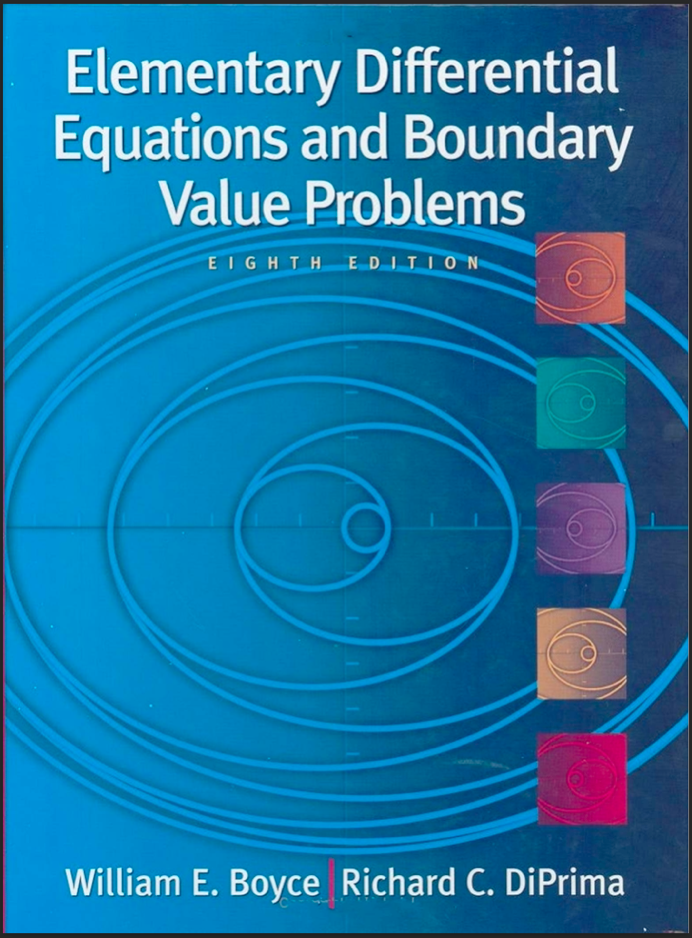 William . Boyce, Richard C. DiPrima. 8th EditionTwo-Point Boundary Value Problems (Textbook Ch 10.1)For a Two-Point Boundary Value Problem dependent variable y or its derivative y’ is specified at two different points.Finding function y solution, with the given functions   and additional two boundary conditions, is a two-point boundary value problem.:,            (boundary conditions).        Example :Consider  with boundary conditions .The solution has the following general formThe first condition requires that .The second condition requires that  .Now since , so it requires .The entire solution is .A boundary problem is homogeneous if the equation is homogeneous, and the two boundary conditions involve zero. That is, homogeneous boundary conditions might be one of these types:On the other hand, if the equation is nonhomogeneous or any of the boundary conditions do not equal zero, then the boundary value problem is nonhomogeneous or inhomogeneous. Fourier Series (Textbook Ch 10.2)On the set of points where the series (1) converges, it defines a function , whose value at each point is the sum of the series for that value of . In this case the series (1) is said to be the Fourier series for . Main focus is determining what functions can be represented as a sum of a Fourier series and finding some means of computing the coefficients in the series corresponding to a given function. Periodicity of the Sine and Cosine functions. To discuss Fourier series, it is necessary to develop certain properties of the trigonometric functions and  ,  where  is a positive integer. The first property is their periodic character. A function  is said to be periodic with period  if the domain of  contains  whenever it contains , and if  for every value of . An example of a periodic function is shown in Figure 1. 2.. It follows immediately from the definition that if  is a period of , then  is also a period, and so indeed is any integral multiple of . 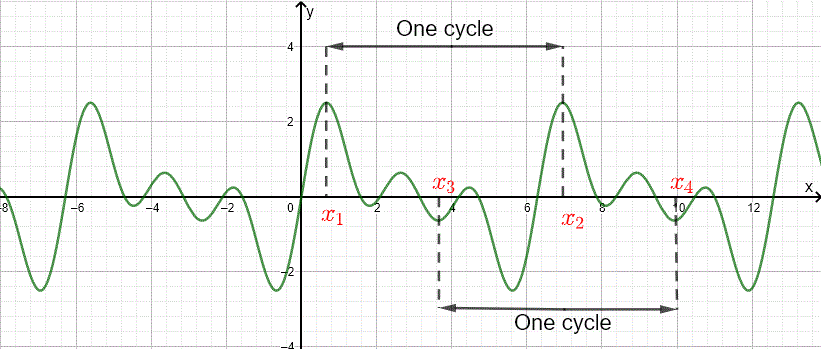 Figure 1.1: A periodic functionIf  and  are any two periodic functions with common period , then their product  and any linear combination  are also periodic with period . For proving the statement, let ; then for any Orthogonality of the Sine and Cosine Functions. The standard inner product  of two real-valued functions  and  on the interval  is defined byLet,  and  are said to be orthogonal on  if inner product is 0 that is, ifA set of functions is said to be mutually orthogonal if each distinct pair of functions in the set is orthogonal.The functions  and  resulted to a mutually orthogonal set of functions on the interval . The following orthogonality relations is satisfied:To derive Eq. (8) by direct integration: On the other hand, if , then , and the integral must be evaluated in
series in a different way.The Euler-Fourier Formulas. Now let us suppose that a series of the form (1) converges, and let us call its  :The coefficients  and  can be related with  as a result of orthogonality conditions. First multiplication of (9) with , where , and integration with respect to  from  to . The integration assumed to be progressive term by term, is fixed when  ranges over the positive integers, it follows from the orthogonality relations (6) and (7) that the only nonzero term on the right side of Eq. (10) is the one for which  in the first summation. Then, The  value can be represented by multiplying (9) by . Then, integrating term wise from  to  and using the orthogonality relations from (7) and (8); The Equation (14) is known as the Euler-Fourier formula for the coefficients in a Fourier series. Example :Fourier series converging to the function  isDetermine the coefficients. The function is an example of a triangular wave (see Figure 1.2) Thus in this case , and the function periodic with 4. Fourier series has the initial form (16): 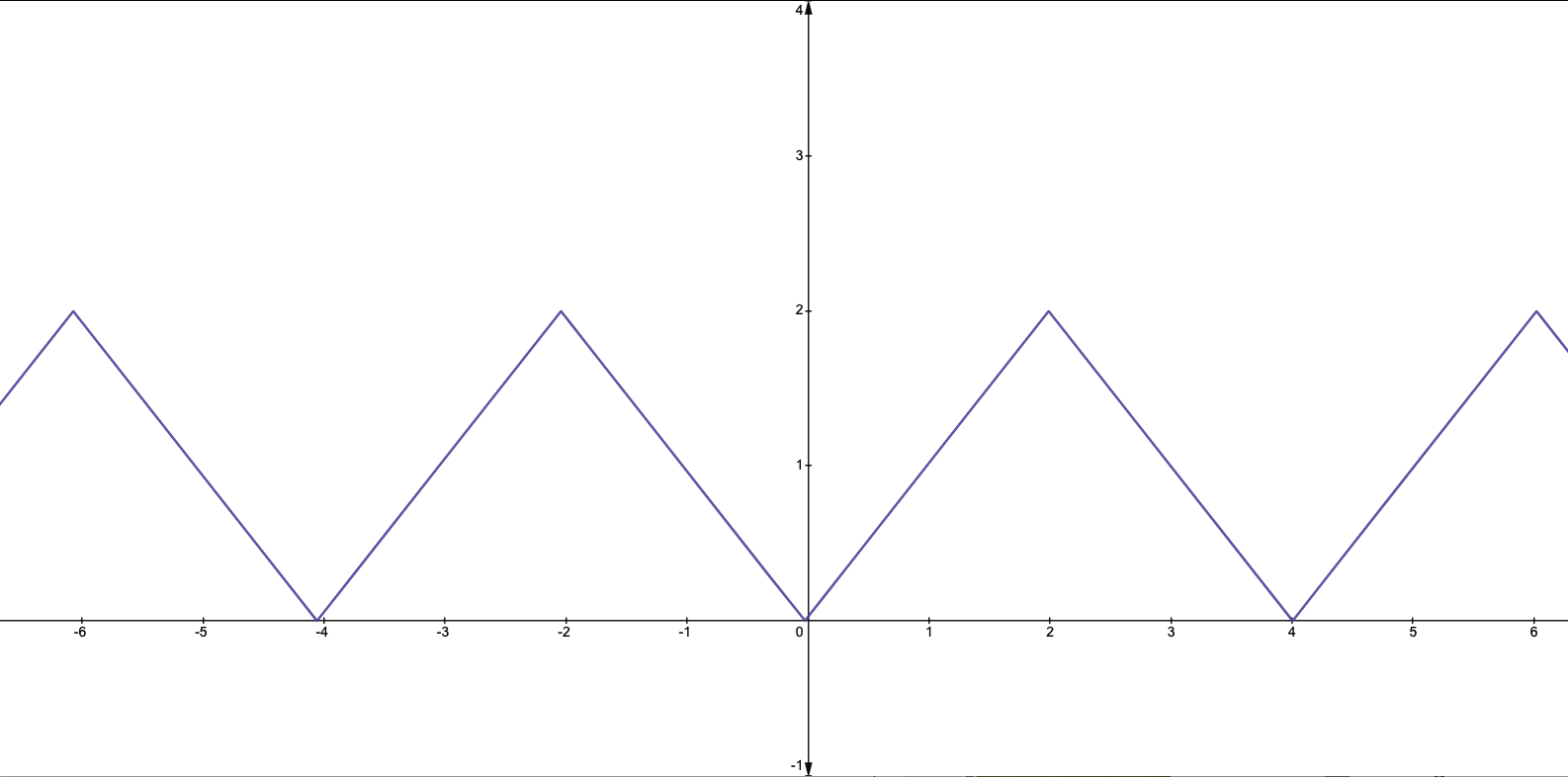 Figure 1.2. A Triangular wave.After determination of the coefficients, the Fournier series have the final version in the followingHeat Conduction in a Rod (Textbook Ch 10.5)Linear equations of second order:The Heat EquationThe Wave EquationThe Potential Equation ( also Laplace’s Equation)Consider a conduction heat equation issue for a straight bar of homogenous material with a uniform cross-section. Let the x-axis be set up to follow the axis of the bar (and . The bar is entirely heat-insulating, preventing any heat transfer. Temperature,   can be considered constant on the tiny cross sections. Then, the function  relies simply on the  and time .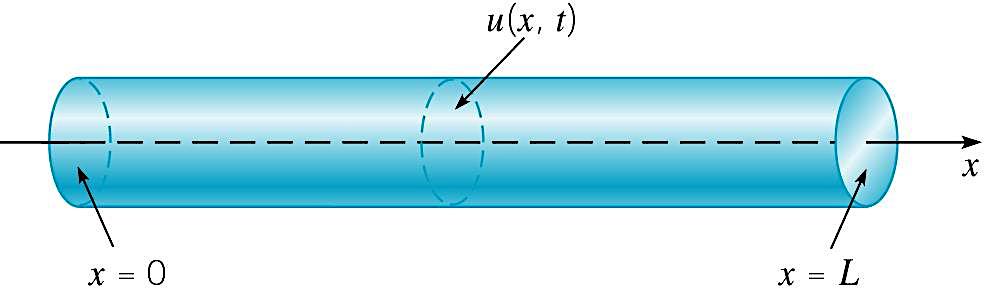 The variation of temperature in the bar is governed by the heat conduction equation, and has the form where is a constant known as the thermal diffusivity.T1 at x = 0 and T2 at x = L, are fixed.Initial temperature distribution:Let consider T1 = T2 = 0. Thus, there will be boundary conditions:Focus of the heat equation to find  satisfies
 all conditions below:
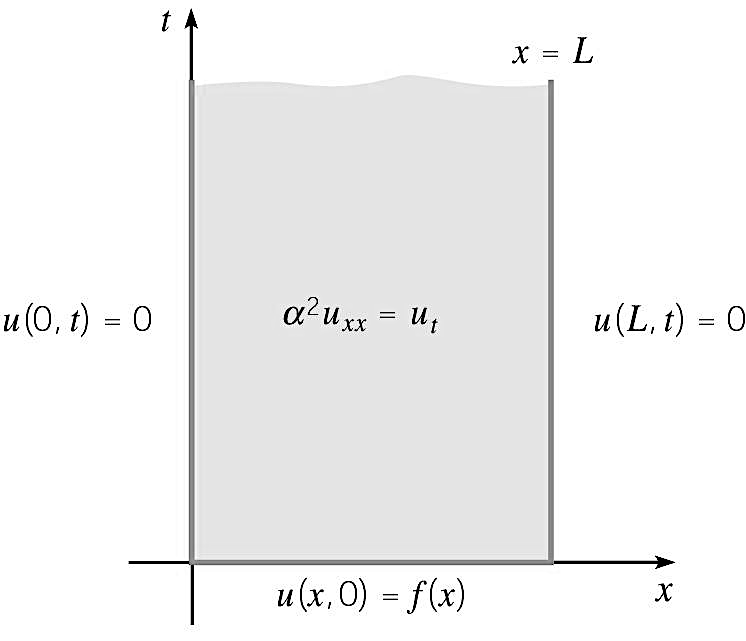 Heat Equation: Separation of VariablesInitial form:
Substitution into differential equation:Let’s use the  for the separation of variables:For nontrivial solutions,  Then it follows the following boundary problem:The eigenfunctions are nontrivial solutions to this boundary value problemThe solution for the first order equation of  is:Therefore, the fundamental solutions:There are many applications of Heat Equation; please see textbook.Summary: Heat Conduction ProblemThe solution is:   whereWave Equation: Vibrating String (Textbook Ch 10.7) and  denote the two ends of the string and the x-axis limits. vertical displacement function of the string at the point x at time t. 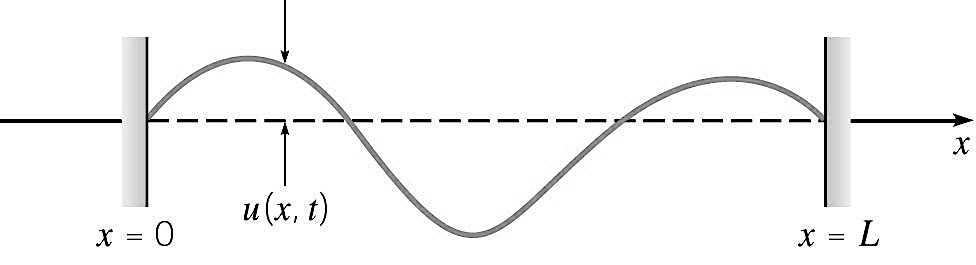 Wave equation problem is:The constant coefficient  is given   where T is the tension,  is the mass.Separation of VariablesInitial form:
Substitution into differential equation:Let’s use the  for the separation of variables:Boundary ConditionsFor nontrivial solutions,  Then it follows the following boundary problem:Eigenvalues and EigenfunctionsThe eigenfunctions are nontrivial solutions to this boundary value problemThe solution for the equation of  is:     where  are constants. Since , and henceFundamental SolutionFundamental solutions have the formAssume        where the  are chosen so that the initial condition is satisfied:      There are many applications of Wave Equation; please see textbook.Summary Vibrating string problemSolution        where.Laplace’s Equation (Textbook Ch 10.8)The equation initial forms (2-dimensions and 3-dimensions respectively):No initial conditions to be satisfied.Some boundary conditions according to bounding curve or surface of the region can be occur.Laplace’s equation is of second order. Then, two boundary conditions are required.Dirichlet Problem vs Neumann ProblemDirichlet problem: Given boundary conditions is known for Laplace’s equation.Neumann problem: Values of the normal derivative are prescribed on the boundary known for Laplace’s equation. Dirichlet Problem for a Rectangle :Drichlet Problem:Solution is   where 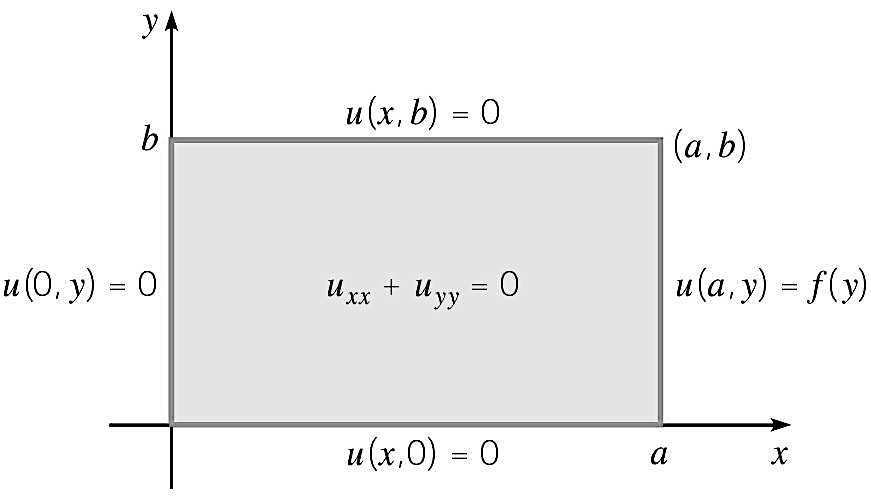 Dirichlet Problem on a Circle :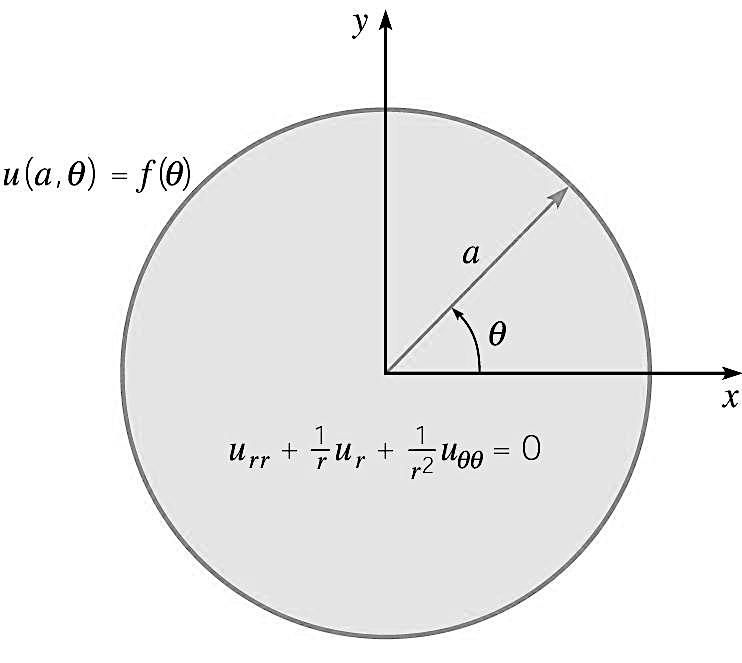 Drichlet Problem:Solution is      There are many applications of Laplace’s Equation; please see textbook.